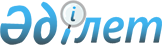 О внесений изменений и дополнений в решение Западно-Казахстанского областного маслихата от 14 декабря 2009 года № 16-1 "Об областном бюджете на 2010-2012 годы"
					
			Утративший силу
			
			
		
					Решение Западно-Казахстанского областного маслихата от 17 февраля 2010 года № 19-1. Зарегистрировано Департаментом юстиции Западно-Казахстанской области 23 февраля 2010 года за № 3037. Утратило силу - решением Западно-Казахстанского областного маслихата от 3 ноября 2011 года № 35-6      Сноска. Утратило силу - Решением Западно-Казахстанского областного маслихата от 03.11.2011 № 35-6      В соответствии с Бюджетным кодексом Республики Казахстан и Законом Республики Казахстан "О местном государственном управлении и самоуправлении в Республике Казахстан" областной маслихат РЕШИЛ:



      1. Внести в решение Западно-Казахстанского областного маслихата "Об областном бюджете на 2010-2012 годы" от 14 декабря 2009 года № 16-1 (зарегистрированный в Реестре государственной регистрации нормативных правовых актов за № 3035, опубликованное 29 декабря 2009 года, 7 января 2010 года, 14 января 2010 года, 21 января 2010 года, 23 января 2010 года, 26 января 2010 года, 4 февраля 2010 года, 9 февраля 2010 года, 11 февраля 2010 года, 16 февраля 2010 года в газете "Приуралье" № 147, № 1, № 3, № 7, № 8, № 9, № 13, № 15, № 16, № 18 и 29 декабря 2009 года, 31 декабря 2009 года, 7 января 2010 года, 12 января 2010 года, 14 января 2010 года, в газете "Орал өңірі"  № 147, № 148, № 1, № 2-3, № 4), следующие изменения и дополнения:



      1) в пункте 1:

      в подпункте 1) цифры "70 435 933" заменить цифрами "74 187 304";

      цифры "16 894 122" заменить цифрами "21 893 108";

      цифры "27 770" заменить цифрами "31 529";

      цифры "53 507 141" заменить цифрами "52 255 767";

      в подпункте 2) цифры "70 457 009" заменить цифрами "79 236 263";

      в подпункте 3) цифры "-401 755" заменить цифрами "-482 864";

      цифры "717 301" заменить цифрами "867 301";

      цифры "1 119 076" заменить цифрами "1 350 165";

      в подпункте 4) цифры "-2 000" заменить цифрами "148 000";

      цифры "0" заменить цифрами "150 000";

      в подпункте 5) цифры "382 699" заменить цифрами "-4 714 095";

      в подпункте 6) цифры "-382 699" заменить цифрами "4 714 095";



      2) в подпункте 1) пункта 3:

      в абзаце первом цифры "26 002 625" заменить цифрами "24 681 168";

      в абзаце десятом цифры "1 798 218" заменить цифрами "452 499";

      в абзаце двадцатом цифры "860 034" заменить цифрами "884 296";



      3) пункт 8 изложить в следующей редакции:

      "8. Учесть, что в областном бюджете на 2010 год предусмотрены целевые трансферты на развитие и целевые текущие трансферты районным (городскому) бюджетам, выделяемые за счет средств областного бюджета в общей сумме 4 703 985 тыс. тенге, в том числе:

      4 380 010 тыс. тенге – трансферты из местных бюджетов;

      323 975 тыс. тенге – на развитие системы водоснабжения.

      Распределение указанных сумм районным (городскому) бюджетам осуществляется на основании постановления акимата области";



      4) приложение 1 к указанному решению изложить в новой редакции согласно приложению 1 к настоящему решению.



      2. Настоящее решение вводится в действие с 1 января 2010 года.      Председатель сессии              К. Ешимов

      Секретарь областного маслихата   М. Кұлшар

Приложение 1

к решению маслихата

от 17 февраля 2010 года № 19-1

Приложение 1

к решению маслихата

от 14 декабря 2009 года № 16-1 Областной бюджет на 2010 годтыс. тенге
					© 2012. РГП на ПХВ «Институт законодательства и правовой информации Республики Казахстан» Министерства юстиции Республики Казахстан
				Категория Категория Категория Категория Категория Категория Сумма 
Класс Класс Класс Класс Подкласс Подкласс Подкласс Специфика Специфика Наименование 
I. ДОХОДЫ74 187 30411Налоговые поступления21 893 10801Подоходный налог6 894 8042Индивидуальный подоходный налог6 894 80403Социальный налог9 309 9591Социальный налог9 309 95905Внутренние налоги на товары, работы и услуги5 688 3453Поступления за использование природных и других ресурсов5 688 3454Сборы за ведение предпринимательской и профессиональной деятельности07Прочие налоги01Прочие налоги22Неналоговые поступления31 52901Доходы от государственной собственности28 1121Поступления части чистого дохода государственных предприятий203Дивиденды на государственные пакеты акций, находящиеся в коммунальной собственности04Доходы на доли участия в юридических лицах, находящиеся в государственной собственности1 5325Доходы от аренды имущества, находящегося в государственной собственности22 5006Вознаграждения (интересы) за размещение бюджетных средств на банковских счетах07Вознаграждения (интересы) по кредитам, выданным из государственного бюджета4 06004Штрафы, пени, санкции, взыскания, налагаемые государственными учреждениями, финансируемыми из государственного бюджета, а также содержащимися и финансируемыми из бюджета (сметы расходов) Национального Банка Республики Казахстан3 4171Штрафы, пени, санкции, взыскания, налагаемые государственными учреждениями, финансируемыми из государственного бюджета, а также содержащимися и финансируемыми из бюджета (сметы расходов) Национального Банка Республики Казахстан, за исключением поступлений от организаций нефтяного сектора 3 41706Прочие неналоговые поступления01Прочие неналоговые поступления033Поступления от продажи основного капитала6 90001Продажа государственного имущества, закрепленного за государственными учреждениями6 9001Продажа государственного имущества, закрепленного за государственными учреждениями6 90044Поступление трансфертов 52 255 76701Трансферты из нижестоящих органов государственного управления1 746 4662Трансферты из районных (городских) бюджетов1 746 46602Трансферты из вышестоящих органов государственного управления50 509 3011Трансферты из республиканского бюджета50 509 30103Трансферты в бюджеты областей, городов Астаны и Алматы1Взаимоотношения областного бюджета, бюджета городов Астаны и Алматы с другими областными бюджетами, бюджетами городов Астаны и Алматы 0Функциональная группа Функциональная группа Функциональная группа Функциональная группа Функциональная группа Функциональная группа Сумма
Функциональная подгруппа Функциональная подгруппа Функциональная подгруппа Функциональная подгруппа Функциональная подгруппа Администратор бюджетной программы Администратор бюджетной программы Администратор бюджетной программы Программа Программа Наименование 
II. ЗАТРАТЫ79 236 26301Государственные услуги общего характера1 109 99411Представительные, исполнительные и другие органы, выполняющие общие функции государственного управления912 935110Аппарат маслихата области37 570001Услуги по обеспечению деятельности маслихата области36 370002Создание информационных систем004Материально-техническое оснащение государственных органов1 200120Аппарат акима области875 365001Услуги по обеспечению деятельности акима области414 978002Создание информационных систем161 979003Организация деятельности центров обслуживания населения по предоставлению государственных услуг физическим и юридическим лицам по принципу "одного окна"298 40822Финансовая деятельность104 258257Управление финансов области104 258001Услуги по реализации государственной политики в области исполнения местного бюджета и управления коммунальной собственностью95 829002Создание информационных систем003Организация работы по выдаче разовых талонов и обеспечение полноты сбора сумм от реализации разовых талонов009Организация приватизации коммунальной собственности8 429010Учет, хранение, оценка и реализация имущества, поступившего в коммунальную собственность55Планирование и статистическая деятельность92 801258Управление экономики и бюджетного планирования области 92 801001Услуги по реализации государственной политики в области формирования и развития экономической политики, системы государственного планирования и управления области92 801002Создание информационных систем02Оборона107 23411Военные нужды11 480250Управление по мобилизационной подготовке, гражданской обороне, организации предупреждения и ликвидации аварий и стихийных бедствий области11 480003Мероприятия в рамках исполнения всеобщей воинской обязанности8 480007Подготовка территориальной обороны и территориальная оборона областного масштаба3 00022Организация работы по чрезвычайным ситуациям95 754250Управление по мобилизационной подготовке, гражданской обороне, организации предупреждения и ликвидации аварий и стихийных бедствий области95 754001Услуги по реализации государственной политики на местном уровне в области мобилизационной подготовки, гражданской обороны, организации предупреждения и ликвидации аварий и стихийных бедствий26 237002Создание информационных систем004Мероприятия гражданской обороны областного масштаба9 080005Мобилизационная подготовка и мобилизация областного масштаба762006Предупреждение и ликвидация чрезвычайных ситуаций областного масштаба59 675271Управление строительства области0002Развитие объектов мобилизационной подготовки и чрезвычайных ситуаций03Общественный порядок, безопасность, правовая, судебная, уголовно-исполнительная деятельность2 474 85211Правоохранительная деятельность2 474 852252Исполнительный орган внутренних дел, финансируемый из областного бюджета2 431 682001Услуги по реализации государственной политики в области обеспечения охраны общественного порядка и безопасности на территории области2 281 860002Организация работы медвытрезвителей и подразделений полиции, организующих работу медвытрезвителей40 017003Поощрение граждан, участвующих в охране общественного порядка2 010005Создание информационных систем0011Материально-техническое оснащение государственных органов49 000012Организация временной изоляции, адаптации и реабилитации несовершеннолетних 20 736013Услуги по размещению лиц, не имеющих определенного места жительства и документов26 254014Организация содержания лиц, арестованных в административном порядке11 805015Организация содержания служебных животных 271Управление строительства области43 170003Развитие объектов органов внутренних дел 43 17004Образование9 322 44922Начальное, основное среднее и общее среднее образование3 025 805260Управление туризма, физической культуры и спорта области1 275 889006Дополнительное образование для детей и юношества по спорту919 515007Общеобразовательное обучение одаренных в спорте детей в специализированных организациях образования356 374261Управление образования области1 749 916003Общеобразовательное обучение по специальным образовательным учебным программам517 251006Общеобразовательное обучение одаренных детей в специализированных организациях образования401 972018Целевые текущие трансферты бюджетам районов (городов областного значения) на содержание вновь водимых объектов образования566 370026Целевые текущие трансферты бюджетам районов (городов областного значения) на внедрение новых технологий государственной системы в сфере образования0048Целевые текущие трансферты бюджетам районов (городов областного значения) на оснащение учебным оборудованием кабинетов физики, химии, биологии в государственных учреждениях начального, основного среднего и общего среднего образования114 716058Целевые текущие трансферты бюджетам районов (городов областного значения) на создание лингафонных и мультимедийных кабинетов в государственных учреждениях начального, основного среднего и общего среднего образования149 60744Техническое и профессиональное, послесреднее образование2 128 360253Управление здравоохранения области148 737043Подготовка специалистов в организациях технического и профессионального, послесреднего образования148 737261Управление образования области1 979 623024Подготовка специалистов в организациях технического и профессионального образования1 979 62355Переподготовка и повышение квалификации специалистов579 957252Исполнительный орган внутренних дел, финансируемый из областного бюджета9 934007Повышение квалификации и переподготовка кадров9 934253Управление здравоохранения области22 118003Повышение квалификации и переподготовка кадров22 118060Подготовка и переподготовка кадров261Управление образования области547 905010Повышение квалификации и переподготовка кадров66 681060Подготовка и переподготовка кадров481 22499Прочие услуги в области образования3 588 327261Управление образования области2 658 087001Услуги по реализации государственной политики на местном уровне в области образования 39 950002Создание информационных систем0004Информатизация системы образования в областных государственных учреждениях образования25 440005Приобретение и доставка учебников, учебно-методических комплексов для областных государственных учреждений образования31 200007Проведение школьных олимпиад, внешкольных мероприятий и конкурсов областного масштаба162 556008Капитальный, текущий ремонт объектов образования в рамках реализации стратегии региональной занятости и переподготовки кадров214 948009Целевые текущие трансферты бюджетам районов (городов областного значения) на капитальный, текущий ремонт объектов образования в рамках реализации стратегии региональной занятости и переподготовки кадров533 244011Обследование психического здоровья детей и подростков и оказание психолого-медико-педагогической консультативной помощи населению138 503012Реабилитация и социальная адаптация детей и подростков с проблемами в развитии0029Методическая работа9 574031Целевые текущие трансферты бюджетам районов (городов областного значения) на приобретение оборудования для кабинетов "Самопознания"032Целевые текущие трансферты бюджетам районов (городов областного значения) на обеспечение учебными материалами дошкольных организаций образования, организаций среднего, технического и профессионального, послесреднего образования, институтов повышения квалификации по предмету Самопознание"57 917113Целевые текущие трансферты из местных бюджетов1 444 755114Целевые трансферты на развитие из местных бюджетов271Управление строительства области930 240004Целевые трансферты на развитие бюджетам районов (городов областного значения) на строительство и реконструкцию объектов образования452 499037Строительство и реконструкция объектов образования 477 74105Здравоохранение21 957 13311Больницы широкого профиля170 297253Управление здравоохранения области170 297004Оказание стационарной медицинской помощи по направлению специалистов первичной медико-санитарной помощи и организаций здравоохранения, за исключением медицинской помощи, оказываемой из средств республиканского бюджета170 29722Охрана здоровья населения623 424253Управление здравоохранения области623 424005Производство крови, ее компонентов и препаратов для местных организаций здравоохранения 393 013006Услуги по охране материнства и детства144 127007Пропаганда здорового образа жизни85 443017Приобретение тест-систем для проведения дозорного эпидемиологического надзора84133Специализированная медицинская помощь3 110 630253Управление здравоохранения области3 110 630009Оказание медицинской помощи лицам, страдающим туберкулезом, инфекционными, психическими заболеваниями и расстройствами2 242 386019Обеспечение больных туберкулезом противотуберкулезными препаратами91 279020Обеспечение больных диабетом противодиабетическими препаратами84 199021Обеспечение онкологических больных химиопрепаратами118 721022Обеспечение больных с почечной недостаточностью лекарственными средствами, диализаторами, расходными материалами и больных после трансплантации почек лекарственными средствами67 543026Обеспечение факторами свертывания крови при лечении взрослых, больных гемофилией301 421027Централизованный закуп вакцин и других медицинских иммунобиологических препаратов для проведения иммунопрофилактики населения171 083036Обеспечение тромболитическими препаратами больных с острым инфарктом миокарда33 99844Поликлиники4 854 508253Управление здравоохранения области4 854 508010Оказание амбулаторно-поликлинической помощи населению за исключением медицинской помощи, оказываемой из средств республиканского бюджета3 762 136014Обеспечение лекарственными средствами и специализированными продуктами детского и лечебного питания отдельных категорий населения на амбулаторном уровне1 092 37255Другие виды медицинской помощи633 080253Управление здравоохранения области633 080011Оказание скорой медицинской помощи и санитарная авиация615 461029Областные базы спецмедснабжения17 61999Прочие услуги в области здравоохранения12 565 194253Управление здравоохранения области2 575 710001Услуги по реализации государственной политики на местном уровне в области здравоохранения69 933002Капитальный, текущий ремонт объектов здравоохранения в рамках реализации стратегии региональной занятости и переподготовки кадр510 001008Реализация мероприятий по профилактике и борьбе со СПИД в Республике Казахстан27 556013Проведение патологоанатомического вскрытия42 084015Создание информационных систем0016Обеспечение граждан бесплатным или льготным проездом за пределы населенного пункта на лечение17 978018Информационно-аналитические услуги в области здравоохранения18 171023Социальная поддержка медицинских и фармацевтических работников, направленных для работы в сельскую местность0028Содержание вновь вводимых объектов здравоохранения0032Капитальный ремонт зданий, помещений и сооружений медицинских организаций здравоохранения962 162033Материально-техническое оснащение медицинских организаций здравоохранения927 825271Управление строительства области9 989 484038Строительство и реконструкция объектов здравоохранения 9 989 48406Социальная помощь и социальное обеспечение2 514 47211Социальное обеспечение1 398 762256Управление координации занятости и социальных программ области894 646002Предоставление специальных социальных услуг для престарелых и инвалидов в медико-социальных учреждениях (организациях) общего типа411 157012Предоставление специальных социальных услуг для детей-инвалидов в государственных медико-социальных учреждениях (организациях) для детей с нарушениями функций опорно-двигательного аппарата013Предоставление специальных социальных услуг для инвалидов с психоневрологическими заболеваниями, в психоневрологических медико-социальных учреждениях (организациях)250 118014Предоставление специальных социальных услуг для престарелых, инвалидов, в том числе детей-инвалидов, в реабилитационных центрах015Предоставление специальных социальных услуг для детей-инвалидов с психоневрологическими паталогиями в детских психоневрологических медико-социальных учреждениях (организациях)233 371261Управление образования области452 597015Социальное обеспечение сирот, детей, оставшихся без попечения родителей452 597271Управление строительства области51 519039Строительство и реконструкция объектов социального обеспечения51 51922Социальная помощь860 350256Управление координации занятости и социальных программ области860 350003Социальная поддержка инвалидов110 760020Целевые текущие трансферты бюджетам районов (городов областного значения) на выплату государственной адресной социальной помощи и ежемесячного государственного пособия на детей до 18 лет в связи с ростом размера прожиточного минимума146 135023Целевые текущие трансферты бюджетам районов (городов областного значения) на обеспечение проезда участникам и инвалидам Великой Отечественной войны к 65-летию Победы в Великой Отечественной войне28 045024Целевые текущие трансферты бюджетам районов (городов областного значения) для выплаты единовременной материальной помощи участникам и инвалидам Великой Отечественной войны к 65-летию Победы в Великой Отечественной войне263 410027Целевые текущие трансферты бюджетам районов (городов областного значения) на расширение программы социальных рабочих мест и молодежной практики312 00099Прочие услуги в области социальной помощи и социального обеспечения255 360256Управление координации занятости и социальных программ области255 360001Услуги по реализации государственной политики на местном уровне в области обеспечения занятости и реализации социальных программ для населения52 545004Создание информационных систем 0005Капитальный, текущий ремонт объектов социального обеспечения в рамках реализации стратегии региональной занятости и переподготовки кадров0006Целевые текущие трансферты бюджетам районов (городов областного значения) на капитальный, текущий ремонт объектов социального обеспечения в рамках реализации стратегии региональной занятости и переподготовки кадров 0011Оплата услуг по зачислению, выплате и доставке пособий и других социальных выплат0017Целевые текущие трансферты бюджетам районов (городов областного значения) на введение стандартов специальных социальных услуг018Размещение государственного социального заказа в неправительственном секторе за счет целевых трансфертов из республиканского бюджета5 023022Целевые текущие трансферты бюджетам районов (городов областного значения) на увеличение норм питания в медико-социальных учреждениях1 685113Целевые текущие трансферты из местных бюджетов196 107114Целевые трансферты на развитие из местных бюджетов07Жилищно-коммунальное хозяйство6 626 80911Жилищное хозяйство2 011 000271Управление строительства области2 011 000010Целевые трансферты на развитие бюджетам районов (городов областного значения) на строительство и (или) приобретение жилья государственного коммунального жилищного фонда586 000012Целевые трансферты на развитие бюджетам районов (городов областного значения) на развитие, обустройство и (или) приобретение инженерно-коммуникационной инфраструктуры1 425 00022Коммунальное хозяйство4 615 809271Управление строительства области596 134011Целевые трансферты на развитие бюджетам районов (городов областного значения) на развитие системы водоснабжения323 975013Целевые трансферты на развитие бюджетам районов (городов областного значения) на развитие коммунального хозяйства0030Развитие объектов коммунального хозяйства0045Целевые трансферты на развитие бюджетам районов (городов областного значения) на развитие инженерно-коммуникационной инфраструктуры и благоустройство населенных пунктов в рамках реализации стратегии региональной занятости и переподготовки кадров80 255049Развитие инженерно-коммуникационной инфраструктуры и благоустройство населенных пунктов в рамках реализации стратегии региональной занятости и переподготовки кадров191 904279Управление энергетики и коммунального хозяйства области4 019 675001Услуги по реализации государственной политики на местном уровне в области энергетики и коммунального хозяйства35 401002Создание информационных систем0004Газификация населенных пунктов997 558014Целевые трансферты на развитие бюджетам районов (городов областного значения) на развитие коммунального хозяйства0015Целевые текущие трансферты бюджетам районов (городов областного значения) на ремонт инженерно-коммуникационной инфраструктуры и благоустройство населенных пунктов в рамках реализации стратегии региональной занятости и переподготовки кадров510 053016Целевые трансферты на развитие бюджетам районов (городов областного значения) на развитие инженерно-коммуникационной инфраструктуры и благоустройство населенных пунктов в рамках реализации стратегии региональной занятости и переподготовки кадров743 470019Ремонт инженерно-коммуникационной инфраструктуры и благоустройство населенных пунктов в рамках реализации cтратегии региональной занятости и переподготовки кадров0020Развитие инженерно-коммуникационной инфраструктуры и благоустройство населенных пунктов в рамках реализации стратегии региональной занятости и переподготовки кадров820 353113Целевые текущие трансферты из местных бюджетов566 200114Целевые трансферты на развитие из местных бюджетов346 64033Благоустройство населенных пунктов0271Управление строительства области0015Целевые трансферты на развитие бюджетам районов (городов областного значения) на развитие благоустройства городов и населенных пунктов008Культура, спорт, туризм и информационное пространство2 327 67611Деятельность в области культуры872 903262Управление культуры области872 903001Услуги по реализации государственной политики на местном уровне в области культуры 26 152002Создание информационных систем0003Поддержка культурно-досуговой работы153 154004Увековечение памяти деятелей государства0005Обеспечение сохранности историко-культурного наследия и доступа к ним202 831007Поддержка театрального и музыкального искусства290 173113Целевые текущие трансферты из местных бюджетов200 593114Целевые трансферты на развитие из местных бюджетов271Управление строительства области0016Развитие объектов культуры22Спорт697 499260Управление туризма, физической культуры и спорта области690 206001Услуги по реализации государственной политики на местном уровне в сфере туризма, физической культуры и спорта17 577003Проведение спортивных соревнований на областном уровне52 689004Подготовка и участие членов областных сборных команд по различным видам спорта на республиканских и международных спортивных соревнованиях619 940005Создание информационных систем 0271Управление строительства области7 293017Развитие объектов спорта729333Информационное пространство503 646259Управление архивов и документации области67 814001Услуги по реализации государственной политики на местном уровне по управлению архивным делом8 650002Обеспечение сохранности архивного фонда59 164004Создание информационных систем0262Управление культуры области111 806008Обеспечение функционирования областных библиотек111 806263Управление внутренней политики области215 318007Услуги по проведению государственной информационной политики через газеты и журналы112 399008Услуги по проведению государственной информационной политики через телерадиовещание102 919264Управление по развитию языков области108 708001Услуги по реализации государственной политики на местном уровне в области развития языков23 069002Развитие государственного языка и других языков народа Казахстана78 639007Создание информационных систем7 000271Управление строительства области0018Развитие объектов архивов044Туризм12 090260Управление туризма, физической культуры и спорта области12 090013Регулирование туристской деятельности12 09099Прочие услуги по организации культуры, спорта, туризма и информационного пространства241 538260Управление туризма, физической культуры и спорта области002Капитальный, текущий ремонт объектов спорта в рамках реализации стратегии региональной занятости и переподготовки кадров0009Целевые текущие трансферты бюджетам районов (городов областного значения) на капитальный, текущий ремонт объектов спорта в рамках реализации стратегии региональной занятости и переподготовки кадров0262Управление культуры области90 159006Капитальный, текущий ремонт объектов культуры в рамках реализации стратегии региональной занятости и переподготовки кадров19 651009Целевые текущие трансферты бюджетам районов (городов областного значения) на капитальный, текущий ремонт объектов культуры в рамках реализации стратегии региональной занятости и переподготовки кадров70 508263Управление внутренней политики области151 379001Услуги по реализации государственной, внутренней политики на местном уровне 98 879003Реализация региональных программ в сфере молодежной политики40 400004Создание информационных систем0006Материально-техническое оснащение государственных органов100113Целевые текущие трансферты из местных бюджетов12 00009Топливно-энергетический комплекс и недропользование59599Прочие услуги в области топливно-энергетического комплекса и недропользования595279Управление энергетики и коммунального хозяйства области595007Развитие теплоэнергетической системы59510Сельское, водное, лесное, рыбное хозяйство, особоохраняемые природные территории, охрана окружающей среды и животного мира, земельные отношения4 094 99311Сельское хозяйство852 941255Управление сельского хозяйства области809 013001Услуги по реализации государственной политики на местном уровне в сфере сельского хозяйства48 360002Поддержка семеноводства122 856004Развитие информационно-маркетинговой системы сельского хозяйства0006Материально-техническое оснащение государственных органов190007Создание информационных систем0010Государственная поддержка племенного животноводства 147 502011Государственная поддержка повышения урожайности и качества производимых сельскохозяйственных культур 7 273014Субсидирование стоимости услуг по доставке воды сельскохозяйственным товаропроизводителям22 549016Обеспечение закладки и выращивания многолетних насаждений плодово-ягодных культур и винограда 3 004020Удешевление стоимости горюче-смазочных материалов и других товарно-материальных ценностей, необходимых для проведения весенне-полевых и уборочных работ 377 279024Строительство и реконструкция государственных пунктов искусственного осеменения животных, заготовки животноводческой продукции и сырья, площадок по убою сельскохозяйственных животных, специальных хранилищ (могильников) пестицидов, ядохимикатов и тары из-под них80 000099Целевые текущие трансферты бюджетам районов (городов областного значения) на реализацию мер по оказанию социальной поддержки специалистов социальной сферы сельских населенных пунктов0109Проведение мероприятий за счет резерва Правительства Республики Казахстан на неотложные затраты0271Управление строительства области0020Развитие объектов сельского хозяйства0258Управление экономики и бюджетного планирования области 43 928099Целевые текущие трансферты бюджетам районов (городов областного значения) для реализации мер социальной поддержки специалистов социальной сферы сельских населенных пунктов43 92822Водное хозяйство902 102254Управление природных ресурсов и регулирования природопользования области20 600002Установление водоохранных зон и полос водных объектов 20 600003Обеспечение функционирования водохозяйственных сооружений, находящихся в коммунальной собственности0255Управление сельского хозяйства области332 579009Субсидирование стоимости услуг по подаче питьевой воды из особо важных групповых и локальных систем водоснабжения, являющихся безальтернативными источниками питьевого водоснабжения332 579271Управление строительства области548 923029Целевые трансферты на развитие бюджетам районов (городов областного значения) на развитие системы водоснабжения548 92333Лесное хозяйство318 337254Управление природных ресурсов и регулирования природопользования области318 337005Охрана, защита, воспроизводство лесов и лесоразведение308 920006Охрана животного мира9 417271Управление строительства области0021Развитие объектов лесного хозяйства055Охрана окружающей среды832 889254Управление природных ресурсов и регулирования природопользования области151 033001Услуги по реализации государственной политики в сфере охраны окружающей среды на местном уровне38 657008Мероприятия по охране окружающей среды112 376010Содержание и защита особо охраняемых природных территорий0011Проведение государственной экологической экспертизы объектов II, III, IV категорий0012Создание информационных систем0113Целевые текущие трансферты из местных бюджетов 0114Целевые трансферты на развитие из местных бюджетов271Управление строительства области681 856022Развитие объектов охраны окружающей среды681 85666Земельные отношения78 497251Управление земельных отношений области78 497001Услуги по реализации государственной политики в области регулирования земельных отношений на территории области27 582002Создание информационных систем0003Регулирование земельных отношений1 200113Целевые текущие трансферты из местных бюджетов 49 715114Целевые трансферты на развитие из местных бюджетов99Прочие услуги в области сельского, водного, лесного, рыбного хозяйства, охраны окружающей среды и земельных отношений1 110 227255Управление сельского хозяйства области857 210005Целевые текущие трансферты бюджетам районов (городов областного значения) на финансирование социальных проектов в поселках, аулах (селах), аульных (сельских) округах в рамках реализации стратегии региональной занятости и переподготовки кадров0013Субсидирование повышения продуктивности и качества продукции животноводства371 873019Услуги по распространению и внедрению инновационного опыта20 000026Целевые текущие трансферты бюджетам районов (городов областного значения) на проведение противоэпизоотических мероприятий270 570027Целевые текущие трансферты бюджетам районов (городов областного значения) на содержание подразделений местных исполнительных органов в области ветеринарии160 745028Услуги по транспортировке ветеринарных препаратов до пункта временного хранения4 022029Мероприятия по борьбе с вредными организмами сельскохозяйственных культур30 000258Управление экономики и бюджетного планирования области 253 017004Целевые текущие трансферты бюджетам районов (городов областного значения) на финансирование социальных проектов в поселках, аулах (селах), аульных (сельских) округах в рамках реализации стратегии региональной занятости и переподготовки кадров253 01711Промышленность, архитектурная, градостроительная и строительная деятельность1 189 83822Архитектурная, градостроительная и строительная деятельность1 189 838267Управление государственного архитектурно-строительного контроля области24 157001Услуги по реализации государственной политики на местном уровне в сфере государственного архитектурно-строительного контроля24 157002Создание информационных систем271Управление строительства области1 145 918001Услуги по реализации государственной политики на местном уровне в области строительства45 551006Материально-техническое оснащение государственных органов1 367023Создание информационных систем109Проведение мероприятий за счет резерва Правительства Республики Казахстан на неотложные затраты113Целевые текущие трансферты из местных бюджетов10 000114Целевые трансферты на развитие из местных бюджетов1 089 000272Управление архитектуры и градостроительства области19 763001Услуги по реализации государственной политики в области архитектуры и градостроительства на местном уровне19 763002Разработка комплексных схем градостроительного развития и генеральных планов населенных пунктов003Создание информационных систем113Целевые текущие трансферты из местных бюджетов012Транспорт и коммуникации3 236 79911Автомобильный транспорт1 300 358268Управление пассажирского транспорта и автомобильных дорог области1 300 358003Обеспечение функционирования автомобильных дорог1 300 358007Целевые трансферты на развитие бюджетам районов (городов областного значения) на развитие транспортной инфраструктуры008Целевые текущие трансферты бюджетам районов (городов областного значения) на капитальный и средний ремонт автомобильных дорог районного значения (улиц города)44Воздушный транспорт116 000268Управление пассажирского транспорта и автомобильных дорог области116 000004Субсидирование регулярных внутренних авиаперевозок по решению местных исполнительных органов116 00099Прочие услуги в сфере транспорта и коммуникаций1 820 441268Управление пассажирского транспорта и автомобильных дорог области1 820 441001Услуги по реализации государственной политики на местном уровне в области транспорта и коммуникаций 36 863002Развитие транспортной инфраструктуры434 006005Субсидирование пассажирских перевозок по социально значимым межрайонным (междугородним) собщениям127 097006Создание информационных систем009Целевые текущие трансферты бюджетам районов (городов областного значения) на ремонт и содержание автомобильных дорог районного значения, улиц городов и населенных пунктов в рамках реализации cтратегии региональной занятости и переподготовки кадров57 200010Целевые трансферты на развитие бюджетам районов (городов областного значения) на строительство и реконструкцию автомобильных дорог районного значения, улиц городов и населенных пунктов в рамках реализации стратегии региональной занятости и переподготовки кадров357 697013Ремонт и содержание автомобильных дорог областного значения, улиц городов и населенных пунктов в рамках реализации cтратегии региональной занятости и переподготовки кадров 342 578014Строительство и реконструкция автомобильных дорог областного значения, улиц городов и населенных пунктов в рамках реализации стратегии региональной занятости и переподготовки кадров 113Целевые текущие трансферты из местных бюджетов299 000114Целевые трансферты на развитие из местных бюджетов166 00013Прочие353 83111Регулирование экономической деятельности36 113265Управление предпринимательства и промышленности области 36 113001Услуги по реализации государственной политики на местном уровне в области развития предпринимательства и промышленности 36 113006Создание информационных систем113Целевые текущие трансферты из местных бюджетов99Прочие317 718257Управление финансов области300 220012Резерв местного исполнительного органа области300 220258Управление экономики и бюджетного планирования области 17 498003Разработка технико-экономического обоснования местных бюджетных инвестиционных проектов (программ) и проведение его экспертизы17 498265Управление предпринимательства и промышленности области0007Реализация Стратегии индустриально-инновационного развития14Обслуживание долга011Обслуживание долга0257Управление финансов0004Обслуживание долга местных исполнительных органов 15Трансферты23 919 58811Трансферты23 919 588257Управление финансов области23 919 588006Бюджетные изъятия007Субвенции15 362 547011Возврат неиспользованных (недоиспользованных) целевых трансфертов15 194017Возврат, использованных не по целевому назначению целевых трансфертов024Целевые текущие трансферты в вышестоящие бюджеты в связи с передачей функций государственных органов из нижестоящего уровня государственного управления в вышестоящий5 985 205026Целевые текущие трансферты из вышестоящего бюджета на компенсацию потерь нижестоящих бюджетов в связи с изменением законодательства029Целевые текущие трансферты областным бюджетам, бюджетам городов Астаны и Алматы в случаях возникновения чрезывычайных ситуаций природного и техногенного характера, угрожающих политической, экономической и социальной стабильности административно-территориальной единицы, жизни и здоровью людей, проведения мероприятий общереспубликанского либо международного значения030Целевые текущие трансферты в вышестоящие бюджеты в связи с изменением фонда оплаты труда в бюджетной сфере2 556 642III. ЧИСТОЕ БЮДЖЕТНОЕ КРЕДИТОВАНИЕ-482 864Бюджетные кредиты867 30107Жилищно-коммунальное хозяйство406 00011Жилищное хозяйство406 000271Управление строительства области406 000009Кредитование бюджетов районов (городов областного значения) на строительство и (или) приобретение жилья406 00010Сельское хозяйство311 30111Сельское хозяйство311 301258Управление экономики и бюджетного планирования области 311 301007Бюджетные кредиты местным исполнительным органам для реализации мер социальной поддержки специалистов социальной сферы сельских населенных пунктов311 30113Прочие150 00033Поддержка предпринимательской деятельности и защита конкуренции150 000265Управление предпринимательства и промышленности области150 000010Кредитование АО "Фонд развития предпринимательства "Даму" на реализацию государственной инвестиционной политики013Кредитование дочерних организаций АО "Национальный управляющий холдинг "КазАгро" для финансирования малого и среднего бизнеса и микрокредитования сельского населения150 000Категория Категория Категория Категория Категория Категория Сумма 
Класс Класс Класс Класс Подкласс Подкласс Подкласс Наименование 
55Погашение бюджетных кредитов1 350 1651Погашение бюджетных кредитов1 350 165001Погашение бюджетных кредитов, выданных из государственного бюджета1 350 165IV. САЛЬДО ПО ОПЕРАЦИЯМ С ФИНАНСОВЫМИ АКТИВАМИ148 000Функциональная группа Функциональная группа Функциональная группа Функциональная группа Функциональная группа Функциональная группа Сумма 
Функциональная подгруппа Функциональная подгруппа Функциональная подгруппа Функциональная подгруппа Администратор бюджетной программ Администратор бюджетной программ Администратор бюджетной программ Программа Программа Наименование 
Приобретение финансовых активов150 0001313Прочие150 0009Прочие150 000257Управление финансов150 000005Формирование или увеличение уставного капитала юридических лиц150 000Категория Категория Категория Категория Категория Категория Сумма 
Класс Класс Класс Класс Подкласс Подкласс Подкласс Наименование 
66Поступления от продажи финансовых активов государства2 0001Поступления от продажи финансовых активов государства2 000001Поступления от продажи финансовых активов внутри страны2 000V. ДЕФИЦИТ (ПРОФИЦИТ) БЮДЖЕТА-4 714 095VI. ФИНАНСИРОВАНИЕ ДЕФИЦИТА (ИСПОЛЬЗОВАНИЕ ПРОФИЦИТА) БЮДЖЕТА4 714 095